Программа Мастер- класса«LEGO - театр»Место проведения: МДОУ «Центр развития ребенка – детский сад «Улыбка» (№ 34)Дата и время проведения: 22 февраля 2018 года с 13.30 ч.  до 15.00 чУчастники мероприятия: педагоги ДОО Качканарского городского округа Цель мероприятия: повышение профессионального мастерства                      педагогов-участников мастер-класса в процессе использования LEGO конструктора в театрализованной деятельности.Задачи: обучение участников мастер-класса навыкам применения игры-театрализации с созданными LEGO -персонажами; воссоздание перед участниками мастер-класса технологий работы с детьми дошкольного возраста в области LEGO -конструирования; формирование у участников мастер-класса мотивации на использование LEGO -конструктора.Планируемый результат: информирование педагогического сообщества о системе работы по LEGO-конструированию с детьми дошкольного возраста; сформированность представлений педагогов о возможности работы с LEGO-конструктором в семье.    «Конструируя,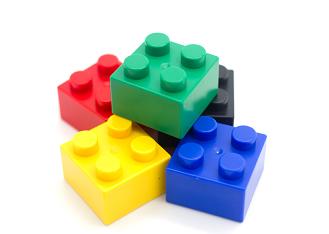                                   ребенок действует, как зодчий,                                  возводящий здание собственного потенциала»                                                                                             Ж.  Пиаже.     Наш адрес:г. Качканар,5а микрорайон, дом 15Тел 8 (34341) 6 - 12 – 65Электронный адрес: dou.u@kgo66.ru сайт: http://ulybka-kch.tvoysadik.ru/                           Муниципальное дошкольное образовательное учреждение «Центр развития ребенка – детский сад «Улыбка»ПРОГРАММА Мастер - класса«LEGO – театр»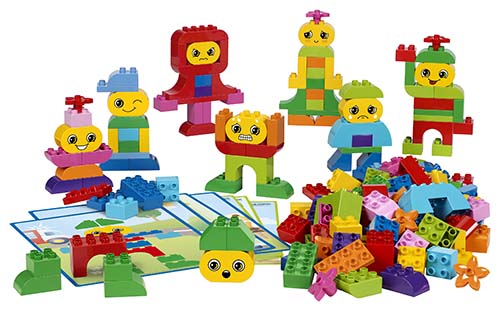 Время проведения час.Содержание деятельностиОтветственный13.15-13.30РегистрацияХафизова Л.М., музыкальный руководительI часть  Интерактивная творческая мастерская «LEGO больше, чем игра»I часть  Интерактивная творческая мастерская «LEGO больше, чем игра»I часть  Интерактивная творческая мастерская «LEGO больше, чем игра»13.30-13.4013.40-13.5513.55-14.1514.15-14.25Презентация опыта работы по LEGO - конструированиюв МДОУ «ЦРР - детский сад «Улыбка» «Создание мультфильма из LEGO конструктора»«Путешествие в страну LEGO» (набор LEGO WeDo)«LEGO - мультфильмы как способ  совместной деятельности детского сада и семьи»    Юнусова О. Е.,музыкальный руководительМДОУ «ЦРР - детский сад «Улыбка» Черепанова В. С., педагог – организатор МУ ДО «Дом детского творчества», руководитель мультстудии «Рыжий кот».Багаевская Л.  Г., воспитатель МДОУ «ЦРР - детский сад «Улыбка»Федоров Иван, Кулыгина АнастасияКольчурина И. С.,воспитатель МДОУ «ЦРР - детский сад «Улыбка»                                         II часть     «Играем, как дети»                                         II часть     «Играем, как дети»                                         II часть     «Играем, как дети»14.25-14.55Конструирование героев, декораций  стихотворения «Телефон»К. ЧуковскогоУчастники мастер- классаЮнусова О. Е.,музыкальный руководитель,Черепанова В. С.14.25-14.55 LEGO - театр «Телефон» Участники мастер- классаЮнусова О. Е.,музыкальный руководитель,Черепанова В. С.14.25-14.55Создание мультфильма «Телефон» Участники мастер- классаЮнусова О. Е.,музыкальный руководитель,Черепанова В. С.14.25-14.55Мультфильм «Телефон»Участники мастер- классаЮнусова О. Е.,музыкальный руководитель,Черепанова В. С.14.55-15.00РефлексияЮнусова О. Е.